Экзаменационные билеты по геометрии. 7-й класс.Билет 1Определение равнобедренного треугольника. Свойство углов при основании равнобедренного треугольника. (Доказательство свойства).Определение биссектрисы угла. Построение биссектрисы угла (с помощью циркуля и линейки).Найдите величины смежных углов, если один из них в 5 раз больше другого.Задача.Билет 2Определение смежных углов. Свойство смежных углов. (Доказательство свойства).Определение треугольника. Построение треугольника по трем сторонам (с помощью циркуля и линейки).Отрезки MN и DK пересекаются в их общей середине B. Докажите равенство треугольников MDB и NKB.Задача.Билет 3Определение вертикальных углов. Свойство вертикальных углов. (Доказательство свойства).Определение перпендикулярных прямых. Построение прямой, проходящей через точку, не лежащую на данной прямой и перпендикулярную к данной прямой (с помощью циркуля и линейки).Найдите периметр равнобедренного треугольника ADC с основанием AD, если AD = 7 см, DC = 8 см.Задача.Билет 4Определение равных треугольников. Признаки равенства треугольников. (Доказательство одного из признаков по выбору учащегося).Определение отрезка. Деление отрезка пополам (с помощью циркуля и линейки).Найдите неразвернутые углы, образованные при пересечении двух прямых, если сумма двух из них равна 126° .Задача.Билет 5Определение медианы треугольника. Свойство медианы равнобедренного треугольника. (Доказательство свойства).Определение угла. Построение угла, равного данному (с помощью циркуля и линейки).Точки М, N и R лежат на одной прямой, MN = 11 см, RN = 20 см. Найдите расстояние MR.Задача.Билет 6Определение параллельных прямых. Признаки параллельности прямых. (Доказательство одного из признаков по выбору учащегося).Определение треугольника. Построение треугольника по стороне и двум углам (с помощью циркуля и линейки).Угол, противолежащий основанию равнобедренного треугольника, равен 50° . Найдите величину внешнего угла при основании.Задача.Билет 7Аксиома параллельных. Теоремы об углах, образованных двумя параллельными прямыми и секущей. (Доказательство одной из теорем по выбору учащегося.)Определение треугольника. Построение треугольника по двум сторонам и углу между ними (с помощью циркуля и линейки).Найдите углы треугольника, на которые высота разбивает равносторонний треугольник.Задача.Билет 8Определение треугольника. Теорема о сумме углов треугольника. (Доказательство теоремы.)Построение равнобедренного треугольника по боковой стороне и высоте, проведенной к основанию (с помощью циркуля и линейки).Найдите все углы, образованные при пересечении двух параллельных прямых секущей, если один из них равен 42°.Задача.Билет 9Определение внешнего угла. Свойство внешнего угла. (Доказательство свойства).Определение медианы треугольника. Построение медианы треугольника (с помощью циркуля и линейки).Найдите все углы, образованные при пересечении двух параллельных прямых секущей, если один из них 113°.Задача.Билет 10Определение прямоугольного треугольника. Свойство катета, лежащего напротив угла в 30°. (Доказательство свойства).Определение высоты треугольника. Построение высоты (с помощью циркуля и линейки).Найдите смежные углы, если один из них на 55° больше другого.Задача.Билет 11Определение прямоугольного треугольника. Признак равенства прямоугольных треугольников  по гипотенузе и острому углу. Построение прямой, проходящей через данную точку и параллельную данной прямой (с помощью циркуля и линейки).Луч SR является биссектрисой угла S, а отрезки SM и SN равны. Докажите равенство треугольников SMO и SNO. Задача.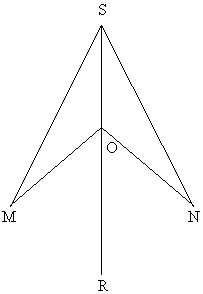 Билет 121.Определение прямоугольного треугольника.  Признак равенства прямоугольных треугольников по катету и прилежащему к нему острому углу.2.  С помощью циркуля и линейки разделите данный отрезок на 4 равных части.3. В равнобедренном треугольнике АВС с основанием АС=42см внешний угол при вершине С равен 120о. Найдите боковые стороны треугольника АВС.4. Задача.Билет 131.Определение прямоугольного треугольника.  Признак равенства прямоугольных треугольников по гипотенузе и острому углу.2. С помощью циркуля и линейки построить угол равный 45о.3. В равнобедренном треугольнике угол при основании в 2 раза меньше, чем угол при вершине. Найдите все угла треугольника.4. ЗадачаБилет 141.Определение прямоугольного треугольника.  Признак равенства прямоугольных треугольников по гипотенузе и катету.2. Построение прямоугольного треугольника по двум катетам (с помощью циркуля и линейки).3. Углы треугольника относятся как 2:3:4. Найдите их градусные меры.4.ЗадачаБилет 151.Определение прямоугольного треугольника.  Признак равенства прямоугольных треугольников по двум катетам.2. Построение прямоугольного треугольника по катету и прилежащему  к нему острому углу (с помощью циркуля и линейки).3. Найдите длину отрезка AM и градусную меру угла ABK, если BM – медиана, а BK – биссектриса треугольника ABC и известно, что AC = 17 см, угол ABC равен 84°.4.ЗадачаБилет 16Равнобедренный треугольник. Признак равнобедренного треугольника. (Доказательство одного из признаков по выбору учащихся).Определение перпендикулярных прямых. Построение прямой, проходящей через точку, лежащую на данной прямой, перпендикулярно к данной прямой.Один из углов прямоугольного треугольника равен 60о, а сумма гипотенузы и меньшего катета равна 30 см. Найдите гипотенузу треугольника. Задача.